Three Act Drama Festival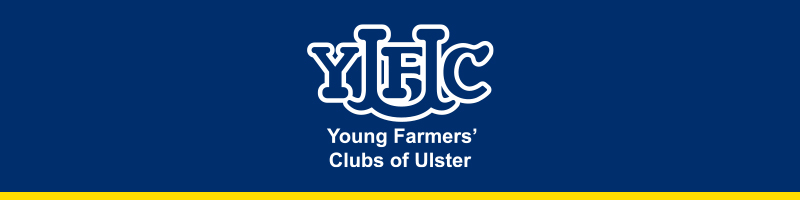 Sponsored by: NFU Mutual Insurance Society LtdCompetitors are required to rehearse and perform a 3 Act play for entry in the competition.  Each Club organise a public performance and invite an adjudicator, provided by CEO to attend.Where:A performance is adjudicated at a venue arranged by the Club.Eligibility:		The 3 Act Drama Competition is open to members between the ages of 12 and 30 who hold a valid YFCU membership.  Clubs may enter three paid members aged up to 32.  Only teams which operate under the name and auspices of a Young Farmers’ Club are eligible to compete.Marking/Scale/ Timing/ Penalties:		Acting					40Production				35Stage Presentation			10Endeavour, Originality & Attainment	15Only one change of date/venue will be permitted.  Anything in excess of this will cancel entry and result in the Club losing their entry fee.Closing Date:		The closing date will be published by YFCU HQ.Additional Requirements:		A copy of the Play must reach YFCU HQ by the date specified.  A license to perform must be obtained by each competing team.  Written evidence must be provided before the performance, if required.As the competition is being sponsored by the National Farmers’ Union Mutual Insurance Society, it is essential that this is mentioned publicly in the presence of the Adjudicator, also, if printed programmes are used, an appropriate logo and important information can be provided on request by YFCU HQ.Proficiencies:		Proficiencies of merit are awarded to all the cast and a maximum of 10 backstage.Prizes:		A competition cup (to be held for 1 year) will be awarded to the company gaining the highest number of marks.  The perpetual cup will be awarded to the Best Producer.  In addition, a variety of awards will be made as follows:Most Promising ActorMost Promising ActressBest SetCertificates of Merit for ActingCertificate of Merit for Production Discipline:		Appoint one person in the Club who will be responsible for the Club’s behaviour during the performance.  Ensure the premises used are left in proper order and condition.Protests:		See Protests in General Rules Section.Additional Information:		If required, correspondence can be passed on to someone directly concerned with the play.  If two clubs are putting on the same play both clubs should be notified.  YFCU encourages two clubs to amalgamate if they have insufficient members taking part.  